ПРОВЕРКА В ОТНОШЕНИИ ООО «ГУК  «Правобережная»В Госжилинспекцию поступило обращение от жителей, проживающих по адресу: г. Липецк, ул. Московская, д.47, по вопросу технически неисправного состояния рулонного покрытия кровли лоджии квартиры.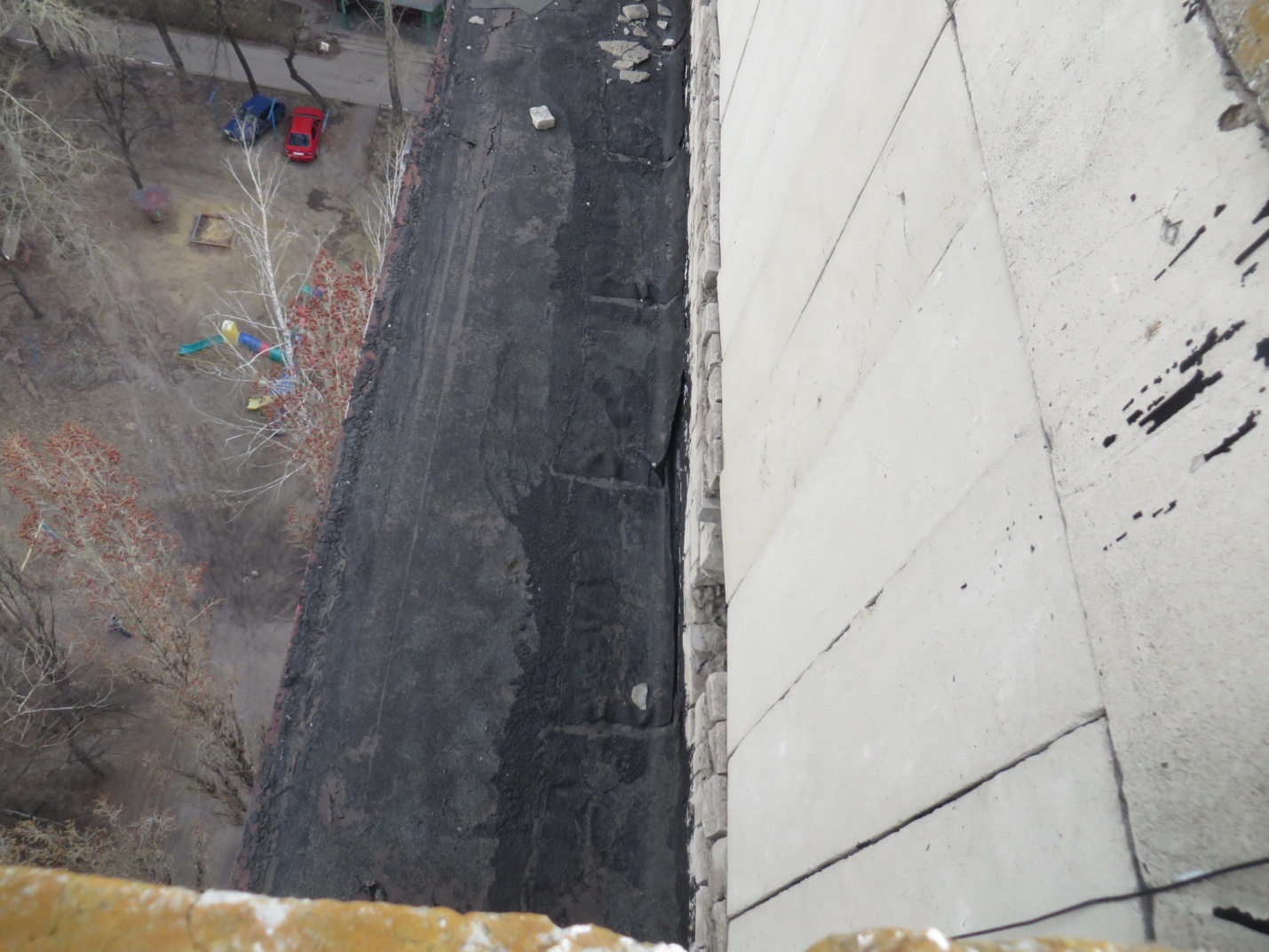 Госжилинспекцией  проведена внеплановая проверка, по результатам которой ООО «ГУК «Правобережная» выдано предписание об устранении выявленных нарушений.В настоящее время ранее выданное предписание выполнено, произведен ремонт рулонного покрытия кровли лоджии квартиры дома № 47 по ул. Московская  г. Липецка.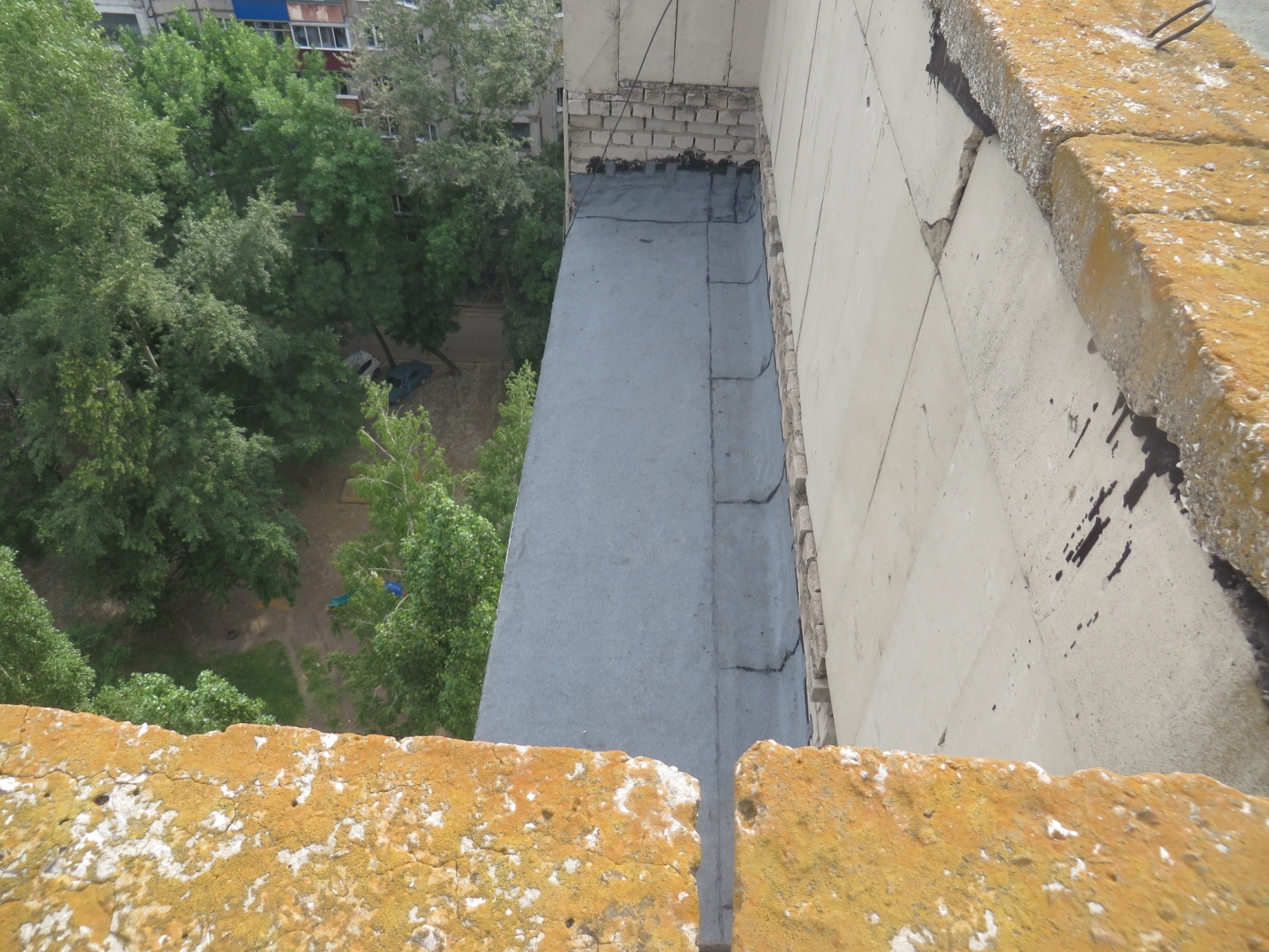 